WARUNKI ŻYCIA W WODZIE  NOTATKA   kl. 4 przyroda Co się dzieje w wodzie? woda nieustannie się poruszawoda  ma większy opór niż powietrze w wodzie  jest mniej tlenu woda nie zmienia gwałtownie tempa)Przystosowania organizmów do życia w wodzie np. ryby Zwierzęta wodne muszą pokonać większy opór wody dlategoMAJĄ:  * Opływowy kształt ciała   np. foka , ryby  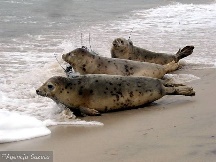 Maja płetwy do pływania Ciało pokrywa śluz2.BUDOWA CIAŁA RYBY I PRZYSTOWANIE do życia w wodzie  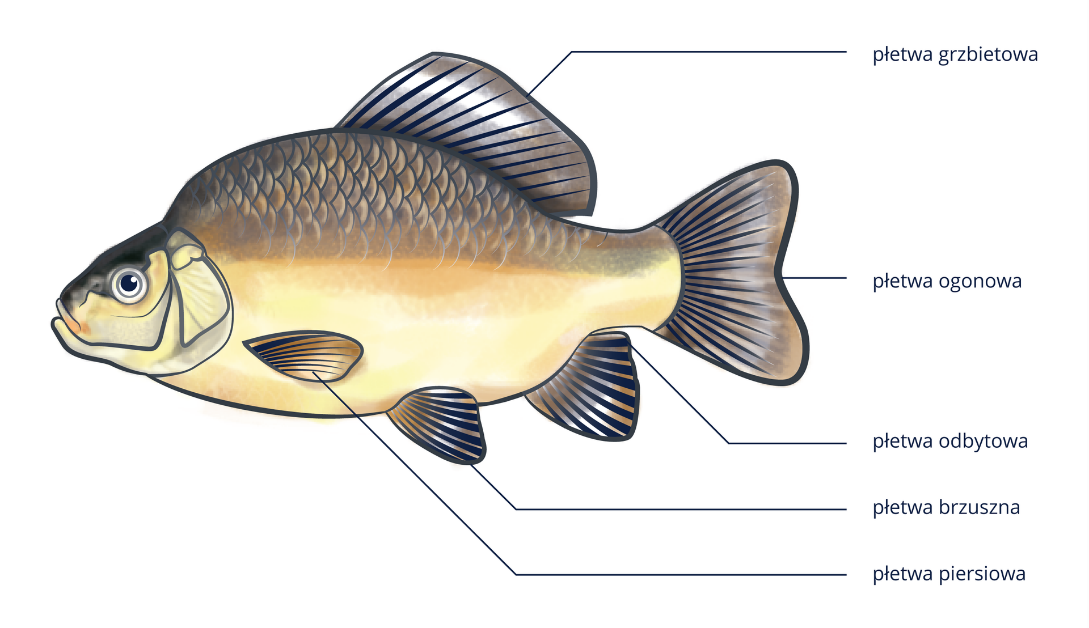 Łuski ułożone dachówkowato             Linia nabocznaRola płetw  utrzymanie ryby w odpowiednim położeniu sterowanie ruchemwykonywanie zwrotów i zatrzymywanie się , pływanie do tyłusiła napędowa ryby Ma linię naboczna – jako narząd zmysłów 3.JAK ROŚLINY PRZYSTOSOWAŁY SIĘ DO ŻYCIA W WODZIE? A_)rośliny zanurzone    np.wywłócznik 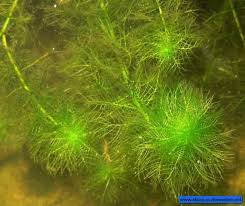 Wiotkie , bardzo delikatneLiście postrzępione (lub jak taśma) Łodyga mocna, odporna na rozerwanie –nieustanie się kołyszą B) Zwierzęta wodne  świetnie pływają, bo mają umięśnione ciało  – przez to pokonują ruch wody np. żabaPrzytwierdzają się do dna, do kamieni np. pijawki Mają ciężkie muszle np. ślimak Niektóre  nie potrafią przeciwstawić się ruchom wody –są składnikiem planktonu np. rozwielitka 4. Omawiamy warunki życia w wodzie: I . TLENw wodzie jest w postaci rozpuszczonejjest go mniej niż w powietrzurośliny uwalniają go w procesie fotosyntezy ZWIERZĘTA: jak oddychają tlenem z wody?Pobierają tlen całą powierzchnią ciała np. rozwielitka Przez skrzela  np. ryby, rakiDelfiny, wieloryby –oddychają tlenem z powietrza, muszą więc  podpływać co jakiś czas na powierzchnie i wynurzać się z  wody II. TEMPERATURANie ma  gwałtownych zmianWoda wolno się nagrzewa i wolno schładza W wodach np. jeziora, stawy przy dnie panuje zawsze temp. 4 st. C (przez to dno nie zamarza)III. ŚWIATŁO Słoneczne Dociera tylko do pewnych głębokościOd przejrzystości wody  i głębokości zbiornika i pory roku   zależy ilość docierającego światła 